İmzaKastamonu, 2020	SayfaTEZ ONAYI	iiTAAHHÜTNAME	iiiÖZET	ivABSTRACT	vTEŞEKKÜR	viİÇİNDEKİLER	viiŞEKİLLER DİZİNİ	viiiTABLOLAR DİZİNİ	ixSİMGELER VE KISALTMALAR DİZİNİ 	x1.	GİRİŞ	11.1	Örnek İkinci Düzey Alt Başlık Örnek İkinci Düzey Alt Başlık Örnek İkinci Düzey Alt Başlık	11.1.1	Örnek Üçüncü Düzey Alt Başlık	11.1.1.1	Örnek dördüncü düzey alt başlık	11.1.1.2	Örnek dördüncü düzey alt başlık	21.1.1.2.1	Örnek beşinci düzey alt başlık	22.	ANA BÖLÜM BAŞLIĞI	33.	TEZ YAZIM KILAVUZU	83.1	Giriş ve Amaç	83.2	Tez Sürecinde Yapılması Gereken İşlemler	93.2.1	Savunma Sınavından Önce	93.2.2	Savunma Sınavından Sonra	93.3	Tezleri Oluşturan Bölümler	103.4	Dizin İşlemlerinde Yapılması Gerekli Düzenlemeler	114.	YÖNTEM	135.	BULGULAR	156.	ANA BÖLÜM BAŞLIĞI	167.	SONUÇ VE ÖNERİLER	17KAYNAKLAR	18EK  A. Bu ek ile ilgili açıklama metni	21ÖZGEÇMİŞ	22	SayfaŞekil 1.1  Kastamonu Üniversitesi logosu A	2Şekil 2.1  Kastamonu Üniversitesi logosu B	3Şekil 2.2 Kastamonu Üniversitesi logosu C	3Şekil 2.3 Resim yükleme örneği	4Şekil 2.4 Resim yazısı eklemede ikinci aşama	4Şekil 2.5 Resim yazısı eklemede yazı üzerinde yapılacak işlem	5Şekil 2.6 Resim yazısı eklemede alan düzenleme seçeneği seçimi	5Şekil 2.7 Resim yazısında bölüm numarası olmaması durumunda yapılacak abcdef abcdef abcdef abcdef	6Şekil 2.8 Resim yazısında bölüm numarası olmaması durumunda yapılacak abcdef abcdef abcd abcd	6Şekil 3.1 Kastamonu Üniversitesi logosu D	8Şekil 3.2 İki satır olan başlıkların düzeltilmesi işlemi 1	11Şekil 3.3 İki satır olan başlıkların düzeltilmesi işlemi 2	12	  SayfaTablo 2.1 Örnek tablo ekleme Tablo 2.1 Örnek tablo ekleme Tablo 2.1 Örnek tab ekleme Tablo 2.1 Örnek tablo ekleme.	7Tablo 3.1 Örnek tablo 2	9Tablo 3.2 KÜ Fen Bilimleri Enstitüsü tarafından kabul edilen tezleri oluşturan abc bölümler	10Simge 			: Açıklaması veya AdıSimge 			: Açıklaması veya Adı.............Kısaltma 		: Açıklaması veya AdıKısaltma 		: Açıklaması veya Adı.............GİRİŞÖrnek İkinci Düzey Alt Başlık Örnek İkinci Düzey Alt Başlık Örnek İkinci Düzey Alt BaşlıkÖrnek Üçüncü Düzey Alt BaşlıkÖrnek dördüncü düzey alt başlıkÖrnek dördüncü düzey alt başlıkÖrnek beşinci düzey alt başlık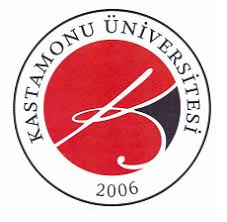 Şekil 1.1  Kastamonu Üniversitesi logosu AANA BÖLÜM BAŞLIĞIŞekil 2.1  Kastamonu Üniversitesi logosu BŞekil 2.2 Kastamonu Üniversitesi logosu CResim ya da şekil yazısı eklemek için resmin üzerine sağ tıklayıp “Resim yazısı ekle” seçeneğini seçiniz (Şekil 2.2). Açılan pencerede (Şekil 2.3) şekil numarası otomatik olarak verilmiş bir şekilde karşınıza çıkacaktır. Eğer “Hata! Belgede belirtilen stilde metne rastlanmadı” ifadesi (Şekil 2.4) ile karşılaşırsanız hata metninin üzerine sağ tıklayıp açılan menüden “Alanı Düzenle” seçeneğini seçiniz. Açılan pencerede “Stil Adı:” bölmesinde Başlık 1, ANA BÖLÜM BAŞLIĞI’i seçerek (Şekil 2.5) “Tamam” düğmesine basınız. Daha sonra istediğiniz şekil açıklaması veya adını giriniz. Kalın olması gereken “Şekil 2.1” ifadesinin açıklaması olan şekil yazısını buraya yazınız.  Ayrıca şekil üzerine gelerek sonrasındaki 18 nk olan aralığı 0 nk olarak değiştiriniz. Bu şeklin şekil listesinde gözükmesi için şekil listesine giriniz. Her hangi bir yere sağ tıklayınız ve “Alanı Güncelleştir” seçeneğini seçiniz.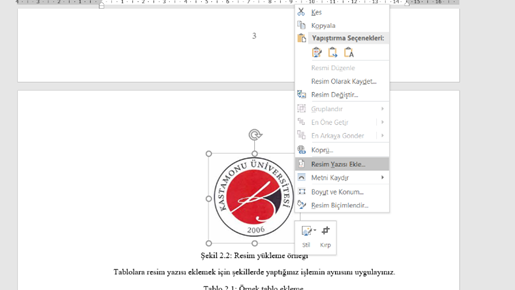  Şekil 2.3 Resim yükleme örneği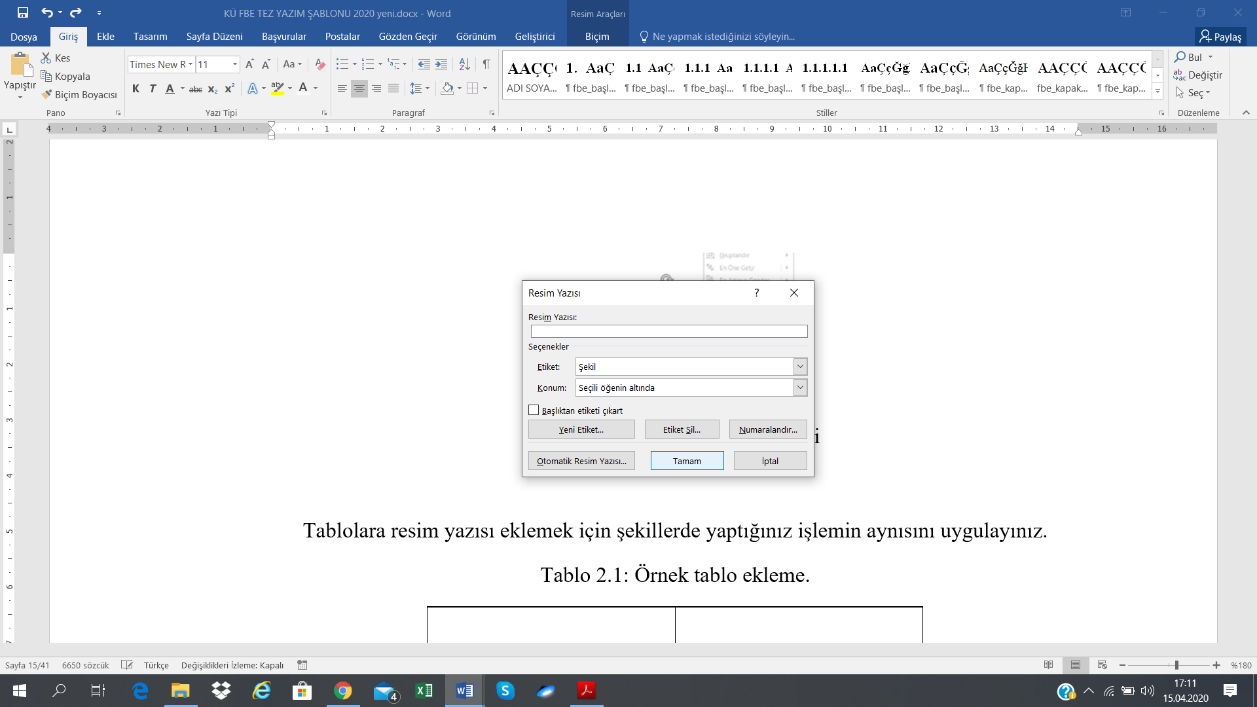 Şekil 2.4 Resim yazısı eklemede ikinci aşamaŞekil 2.5 Resim yazısı eklemede yazı üzerinde yapılacak işlem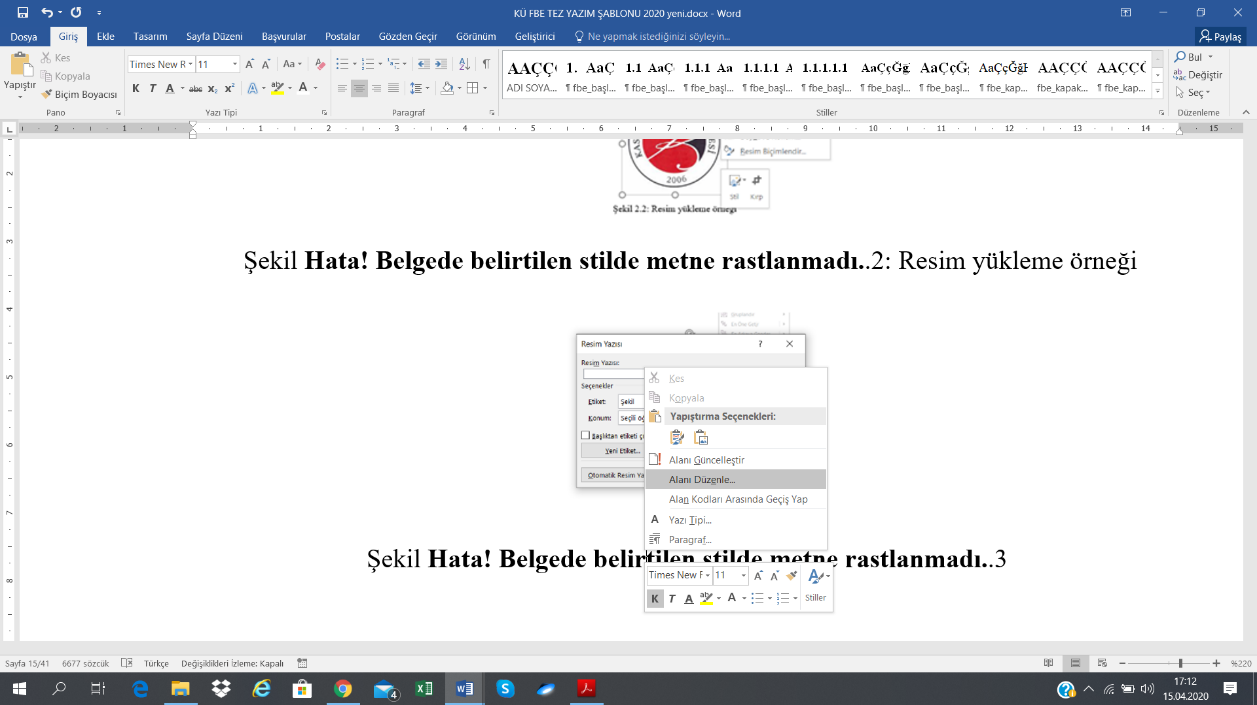 Şekil 2.6 Resim yazısı eklemede alan düzenleme seçeneği seçimi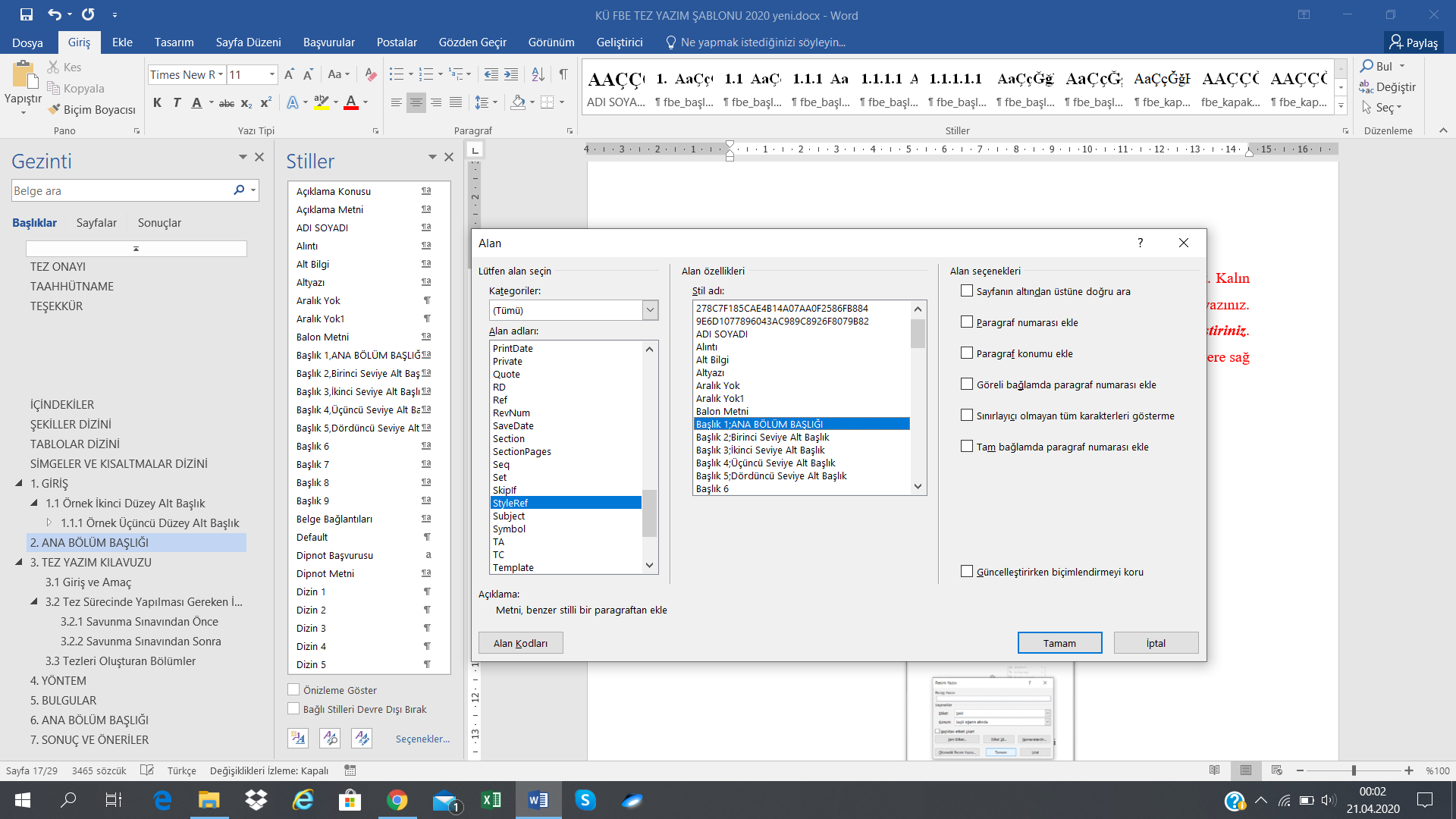 Ancak kişisel bilgisayar ayarlarından kaynaklı olarak şekil yazısı bölüm numarası olmaksızın sıralı devam etmesi halinde (Şekil 1, Şekil 2, .........., Şekil 30 gibi) resim yazısı eklemek için resmin üzerine sağ tıklayıp “Resim yazısı ekle” seçeneğini seçildikten sonra (Şekil 2.7) numaralandırma seçilir. Açılan pencerede (Şekil 2.8) bölüm numarası ekle aktif hale getirilerek, bölüm başlangıç sitili “Başlık 1” olarak seçilirken kullanılacak ayırıcı ifadesi de “ . “ ( nokta)  olarak seçilmelidir. Şekil 2.7 Resim yazısında bölüm numarası olmaması durumunda yapılacak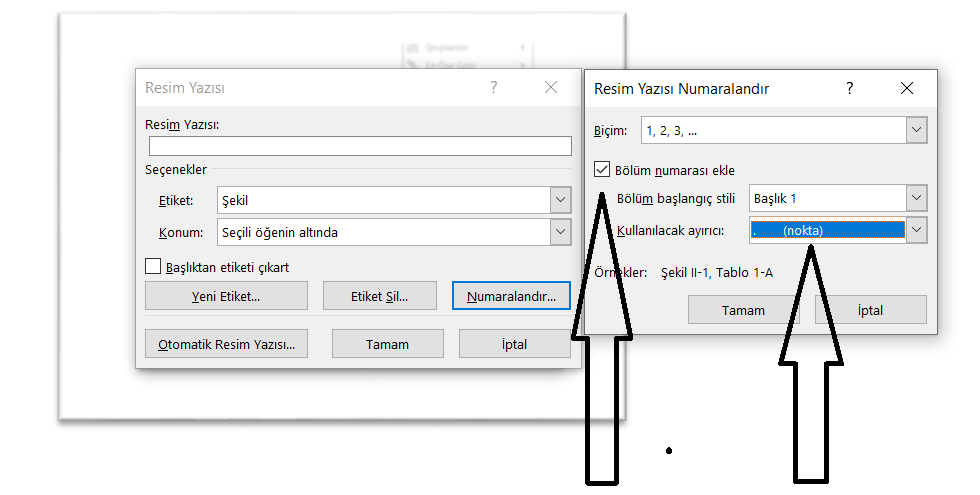 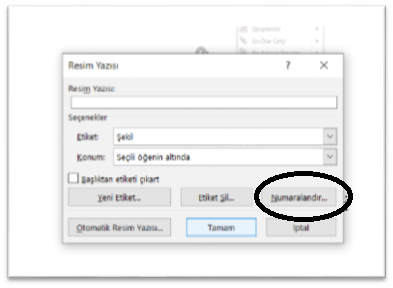 Şekil 2.8 Resim yazısında bölüm numarası olmaması durumunda yapılacakAyrıca şekil üzerine gelerek sonrasındaki 18 nk olan aralığı 6 nk olarak değiştiriniz. Bu şeklin şekil listesinde gözükmesi için şekil listesine giriniz. Her hangi bir yere sağ tıklayınız ve “Alanı Güncelleştir” seçeneğini seçiniz.  Danışmanı tarafından uygun görülen bir tablo sitili kullanılarak (örnek Tablo 2.1; Tablo 3.1; Tablo 3.2) hazırlanan Tablolara, resim yazısı eklemek için şekillerde yaptığınız işlemin aynısını uygulayınız. Tablo sol üst köşesinden seçildikten sonra mouse  tablo üzerinde iken sağ tıklayıp “Resim yazısı ekle” seçeneğini seçiniz (Şekil 2.2). Açılan pencerede (Şekil 2.3) şekil  otomatik seçli ise tabloetiketi seçilecek ve ayrıca konumuda altına değil seçimin üstüne olarak seçim yapılacaktır.  Eğer “Hata! Belgede belirtilen stilde metne rastlanmadı” ifadesi (Şekil 2.4) ile karşılaşırsanız hata metninin üzerine sağ tıklayıp açılan menüden “Alanı Düzenle” seçeneğini seçiniz. Açılan pencerede “Stil Adı:” bölmesinde Başlık 1, ANA BÖLÜM BAŞLIĞI’i seçerek (Şekil 2.5) “Tamam” düğmesine basınız. Daha sonra istediğiniz şekil açıklaması veya adını giriniz. Kalın olması gereken “Şekil 2.1” ifadesinin açıklaması olan şekil yazısını buraya yazınız. Tablo 2.1 Örnek tablo ekleme.TEZ YAZIM KILAVUZUGiriş ve AmaçBu kılavuz, Kastamonu Üniversitesi Fen Bilimleri Enstitüsü’ne bağlı Anabilim Dallarında hazırlanacak olan Yüksek Lisans ve Doktora tezlerinin yazılmasında belli bir standardı sağlamak, uyulması gereken esasları ve biçimsel nitelikleri belirlemek ve örneklemek amacıyla hazırlanmıştır. Bu kılavuz, yazarların tezlerini bilimsel sunum ilkelerine uygun bir biçimde hazırlamalarına dair bir yol gösterici olarak algılanmalıdır. Her anabilim dalı kendi içinde akademik farklılığın getirmiş olduğu bir zenginliğe sahip olduğu için, kılavuzda belirtilen temel kurallara (yazım biçimi, kapak sayfaları ve benzeri gibi aşağıda yer alan bilgilere) uymak koşulu ile yazarlar kendi anabilim dallarının akademik farklılıklarından gelen çeşitliliği bütünlükten uzaklaşmadan tezlerine uygulayabilirler. Şekil 3.1 Kastamonu Üniversitesi logosu DTez Sürecinde Yapılması Gereken İşlemlerSavunma Sınavından Önce1 adet ciltlenmemiş (spiralli) tez ilk kontrolün yapılması için tezin bu kılavuza uygun hazırlandığını gösterir savunma öncesi form ve danışman tarafından alınan intihal raporu, intihal benzerlik taahhütnamesi formu ile birlikte ilgili Ana Bilim Dalı aracılığı ile Enstitüye verilir. İlgili dilekçeler web sayfamızdan temin edilebilir. Tezin uygunluğu Enstitüce onaylandıktan sonra jüri kurulmasına ilişkin istem formu ilgili EABD aracılığı ile Enstitü Müdürlüğüne iletilmelidir. Tablo 3.1 Örnek tablo 2Savunma Sınavından Sonraİlgili tezde jüri üyelerinin belirlediği düzeltmeler varsa bu düzeltmeler en geç bir ay içerisinde tamamlandıktan sonra danışman tarafından onaylanan savunma sonrası formla birlikte bir kopyası ciltlenmemiş (spiralli) bir kopyası da taşınabilir bellekte (Word hali) Enstitüye teslim edilerek son kontrol yaptırılmalıdır. Kontrol işlemleri tezlerde hata kalmayıncaya kadar devam edilmesi gereken bir süreçtir. Bu süreç tamamlandıktan sonra mezuniyet için aşağıda verilen işlemler yapılmalıdır. Yüksek Lisans ve Doktora Öğrencileri, 1 adet onaylanmış/kabul edilmiş projenin/tezin [tamamı, (Word ve pdf formatlarında) olmak üzere] içinde bulunduğu CDTez veri giriş formu: dokümantasyon formu ve izin belgeleri (Enstitüye 2 adet)Enstitüden alınan öğrenci kimliğiEnstitüye verilmek üzere 2 (İki) adet onaylı karton kapak tez Kütüphane ve Dokümantasyon Daire Başkanlığına verilmek üzere 1 (Bir) adet onaylı karton kapak tez ve 1 (Bir) adet onaylanmış /kabul edilmiş projenin/tezin tamamının içinde bulunduğu onay sayfasının bulunmadığı (pdf) CD  Nihai intihal raporuTürkiye Mezunları Bilgi Formu (1 Adet) (Yalnız Yabancı Uyruklu Öğrenciler tarafından teslim edilecektir.)Tezleri Oluşturan BölümlerKÜ Fen Bilimleri Enstitüsü tarafından kabul edilen tezleri oluşturan bölümler aşağıdaki tabloda verildiği gibi olmalıdır. Bir tezi oluşturan bölümler tezin yapıldığı anabilim dallarındaki akademik farklılıklardan dolayı değişebilir. Bu çeşitlilikten dolayı, aşağıdaki tabloda yer alan ve içinde “(varsa)” ifadesi olan bölümlerin tezlerin içinde olma zorunluluğu yoktur. Diğer bölümler ise tezlerin içinde olması gereken bölümlerdir. Ayrıca Giriş bölümü ilk bölüm ve Sonuç ve Öneriler bölümü son bölüm olup aradaki bölümlerin sırası tamamen yazarların tercihine bırakılmıştır. Tablo 3.2 KÜ Fen Bilimleri Enstitüsü tarafından kabul edilen tezleri oluşturan bölümlerTablo 3.2 Devamı...Dizin İşlemlerinde Yapılması Gerekli DüzenlemelerKÜ Fen Bilimleri Enstitüsü tarafından kabul edilen tezleri oluşturan bölümlerden “İçindekiler, Şekiller Dizini, Tablolar Dizini, ….. “ bölümlerinde ilgili yazıların bir satırı aşması durumunda öncelikle satırı aşan madde seçilmeli (Şekil 3.11) ve mouse sağ tuşuna basılarak paragraflar sekmesinden ilgili düzeltmeler (Şekil 3.12) yapılmalıdır. Bu düzeltmeler girinti sekmesinde bulunan sağdan uzunluk ve asılı sekmesi seçilerek (alt maddelere göre farklı değerler girilen) tez şablonuna uyacak şekilde düzenlenmelidir.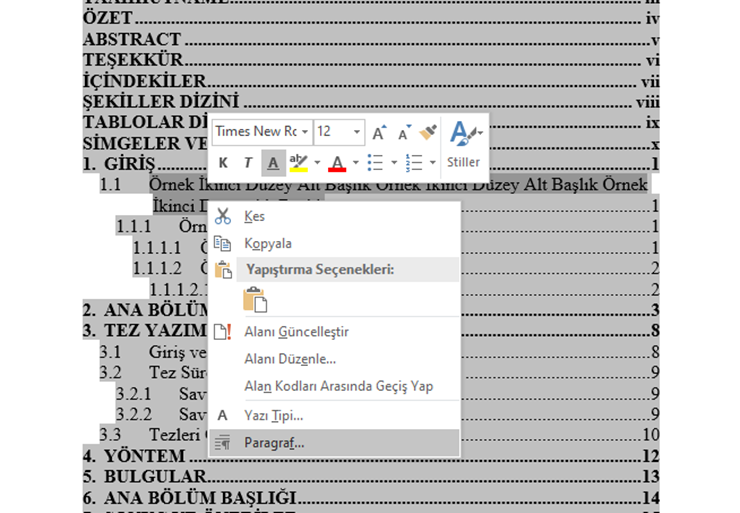 Şekil 3.2  İki satır olan başlıkların düzeltilmesi işlemi 1Şekil 3.3  İki satır olan başlıkların düzeltilmesi işlemi 2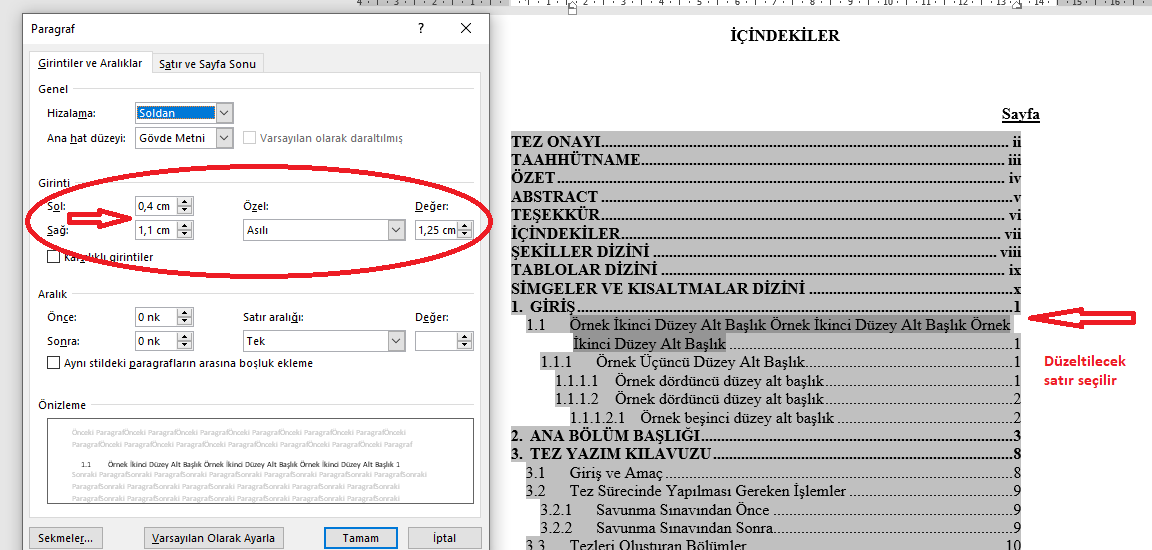 YÖNTEMBULGULARANA BÖLÜM BAŞLIĞISONUÇ VE ÖNERİLERKAYNAKLARBechara, A., Damasio, H., & Damasio, A. R. (2000). Emotion, decision making and the orbitofrontal cortex. Cerebral cortex, 10(3), 295-307.Bernstein, M. (2002). 10 tips on writing the living Web. A list apart: For people who make websites, 149. Retrieved May 2, 2006Bilgici, G. (2007). Ayrışımların Kongruans Özellikleri. Doktora Tezi, Ankara Üniversitesi Fen Bilimleri Enstitüsü. Ankara.Biswas, S. (2008). Dopamine D3 receptor: A neuroprotective treatment target in Parkinson's disease. ProQuest Digital Dissertations. (AAT 3295214) http://gradworks.umi.com/32/95/3295214.html, Erişim tarihi: 11/11/2014.Brownlie, D. (2007). Toward effective poster presentations: An annotated bibliography. European Journal of Marketing, 41(11/12), 1245-1283. doi:10.1108/03090560710821161.Evcin, Ö. (2012). Orman yangınlarının biyoçeşitliliğe etkileri. Uluslararası Yangın Sempozyumu, 221-226, Kastamonu.Garvan, F. G.,  & Berkovich, A. (2009). The GBG-Rank and t-Cores I. Counting and 4-Cores. Journal of Combinatorics and Number Theory, 1(3), 49-64.Gür, M., Şener, N., Muğlu, H., Çavuş, M. S., Özkan, O. E., Kandemirli, F., & Şener, İ. (2017). New 1, 3, 4-thiadiazole compounds including pyrazine moiety: Synthesis, structural properties and antimicrobial features. Journal of Molecular Structure, 1139, 111-118.Harlow, H. F. (1983). Fundamentals for preparing psychology journal articles. Journal of Comparative and Physiological Psychology, 55, 893-896.Henry, W. A., (1990). Making the grade in today's schools. Time, 135, 28-31Ireland, K., & Rosen, M. (2010). Ireland, K., & Rosen, M. (2010). A Classical Introduction to Modern Number Theory. GTM Series 84.Lee-Chai, A. Y., Bargh, J. A., & Bargh, J. (Eds.). (2001). The use and abuse of power: Multiple perspectives on the causes of corruption. Psychology Press. Liu, K., Yu, R., Shui, Z., Li, X., Ling, X., He, W., ... & Wu, S. (2019). Effects of pumice-based porous material on hydration characteristics and persistent shrinkage of ultra-high performance concrete (UHPC). Materials, 12(1), 11.Marlatt, G. A., & Witkiewitz, K. (Eds.). (2009). Addictive behaviors: new readings on etiology, prevention, and treatment.  http://www.apa.org/pubs/databases/psycbooks/index.aspx, Erişim Tarihi;  11/02/2008Moller, G. (2002). Ripples versus rumbles [Letter to the editor]. Scientific American, 287(2), 12.Rogoff, B., & Mistry, J. (1985). Memory development in cultural context. M. Pressley & C. J.Brainerd (Eds.), Cognitive learning and memory in children (pp. 117-142). New York: Springer-VerlagSchultz, S. (2005). Calls made to strengthen state energy policies. The Country Today, pp. 1A, 2A, December 28.URL-1. Tosun İ. Doktora Eğitiminde Öğrenci Tez Danışmanı İlişkisi, www.yok.gov.tr  Erişim Tarihi;  05/04/2008EK  A. Bu ek ile ilgili açıklama metni ÖZGEÇMİŞ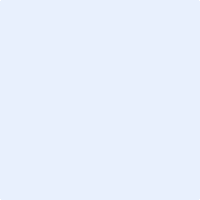 Adı Soyadı		: Doğum Yeri ve Yılı		: Kastamonu, 2021Medeni Hali		:Yabancı Dili		:Eğitim DurumuLise		: Mezun olduğunuz okul, YılLisans		: Mezun olduğunuz okul, YılYüksek Lisans		: Mezun olduğunuz okul, YılMesleki Deneyimİş Yeri		: Çalıştığınız Kurum, Kuruluş, Yıllarİş Yeri		: Çalıştığınız Kurum, Kuruluş, Yıllarİş Yeri		: Çalıştığınız Kurum, Kuruluş, Yıllar	Yayın Listesi		:Şener, N., Gür, M., Çavuş, M. S., Zurnaci, M., & Şener, İ. (2019). Synthesis, Characterization, and Theoretical Calculation of New Azo Dyes Derived from [1, 5‐a] Pyrimidine‐5‐one Having Solvatochromic Properties. Journal of Heterocyclic Chemistry, 56(3), 1101-1110.Şener, İ., Şener, N., & Gür, M. (2018). Synthesis, structural analysis, and absorption properties of disperse benzothiazol-derivative mono-azo dyes. Journal of Molecular Structure, 1174, 12-17.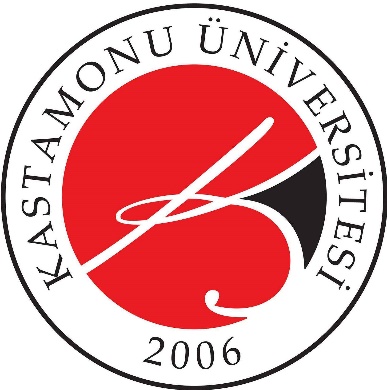  ..... , ..... Örnek Tablo BaşlığıÖrnek Tablo Başlığıa1b2c3d4Örnek Tablo BaşlığıÖrnek Tablo Başlığıa1b2c3Tezin KısımlarıNumaralandırma ŞekliDış KapakNumaralandırılmaz.İç KapakRomen rakamıyla numaralanır; ancak rakam sayfada gizlenir.Tez Onay SayfasıRomen rakamıyla numaralanırTaahhütnameRomen rakamıyla numaralanırÖzetRomen rakamıyla numaralanır.AbstractRomen rakamıyla numaralanır.İçindekilerRomen rakamıyla numaralanır.Tablolar DiziniRomen rakamıyla numaralanır.Şekiller DiziniRomen rakamıyla numaralanır.Grafikler DiziniRomen rakamıyla numaralanır.Fotoğraflar DiziniRomen rakamıyla numaralanır.Haritalar DiziniRomen rakamıyla numaralanır.Kısaltmalar DiziniRomen rakamıyla numaralanır.Semboller DiziniRomen rakamıyla numaralanır.Giriş BölümüArabi rakamlarla numaralanır.Diğer BölümlerArabi rakamlarla numaralanır.KaynaklarArabi rakamlarla numaralanır.EklerArabi rakamlarla numaralanır.Özgeçmiş Arabi rakamlarla numaralanır.EKLER i